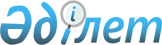 О внесении изменений и дополнений в приказ Министра национальной экономики Республики Казахстан от 6 января 2015 года № 3 "Об утверждении форм заявлений для получения и переоформления лицензии и (или) приложения к лицензии, форм лицензий и (или) приложений к лицензиям"Приказ Министра национальной экономики Республики Казахстан от 22 ноября 2016 года № 478. Зарегистрирован Министерством юстиции Республики Казахстан 22 декабря 2016 года № 14559.
      ПРИКАЗЫВАЮ:
      1. Внести в приказ Министра национальной экономики Республики Казахстан от 6 января 2015 года № 3 "Об утверждении форм заявлений для получения и переоформления лицензии и (или) приложения к лицензии, форм лицензий и (или) приложений к лицензиям" (зарегистрированный в Реестре государственной регистрации нормативных правовых актов № 10195, опубликованный 1 апреля 2015 года в информационно-правовой системе "Әділет") следующие изменения и дополнения:
      пункт 1 изложить в следующей редакции:
      "1. Утвердить прилагаемые формы заявлений для получения и переоформления лицензии и (или) приложения к лицензии, формы лицензий и (или) приложений к лицензиям:
      1) форму заявления юридического лица для получения лицензии и (или) приложения к лицензии, согласно приложению 1 к настоящему приказу;
      2) форму заявления юридического лица для получения лицензии и (или) приложения к лицензии на занятие образовательной деятельностью, согласно приложению 2 к настоящему приказу;
      3) форму заявления юридического лица для переоформления лицензии и (или) приложения к лицензии на занятие образовательной деятельностью, согласно приложению 2-1 к настоящему приказу;
      4) форму заявления физического лица для получения лицензии и (или) приложения к лицензии, согласно приложению 3 к настоящему приказу;
      5) форму заявления для получения лицензии на экспорт продукции, подлежащей экспортному контролю, согласно приложению 3-1 к настоящему приказу;
      6) форму заявления для получения лицензии на импорт продукции, подлежащей экспортному контролю, согласно приложению 3-2 к настоящему приказу;
      7) форму заявления юридического лица для переоформления лицензии и (или) приложения к лицензии, согласно приложению 4 к настоящему приказу;
      8) форму заявления физического лица для переоформления лицензии и (или) приложения к лицензии, согласно приложению 5 к настоящему приказу;
      9) форму лицензии, согласно приложению 6 к настоящему приказу;
      10) форму приложения к лицензии, согласно приложению 7 к настоящему приказу;
      11) форму приложения к лицензии на занятие образовательной деятельностью, согласно приложению 8 к настоящему приказу;
      12) форму лицензии на объект, согласно приложению 9 к настоящему приказу;
      13) форму приложения к лицензии на объект, согласно приложению 10 к настоящему приказу;
      14) форму лицензии на деятельность в сфере производства и оборота этилового спирта и алкогольной продукции, согласно приложению 11 к настоящему приказу;
      15) форму приложения к лицензии на деятельность по производству алкогольной продукции, согласно приложению 12 к настоящему приказу;
      16) форму лицензии на деятельность в сфере игорного бизнеса, согласно приложению 13 к настоящему приказу;
      17) форму лицензии на экспорт продукции, подлежащий экспортному контролю, согласно приложению 14 к настоящему приказу;
      18) форму лицензии на импорт продукции, подлежащий экспортному контролю, согласно приложению 15 к настоящему приказу;
      19) форму приложения к лицензии на экспорт и (или) импорт продукции, подлежащий экспортному контролю, согласно приложению 16 к настоящему приказу.";
      приложение 2 изложить в редакции согласно приложению 1 к настоящему приказу;
      дополнить приложением 2-1 согласно приложению 2 к настоящему приказу;
      дополнить приложениями 3-1 и 3-2 согласно приложениям 3 и 4 к настоящему приказу;
      приложения 7 и 8 изложить в редакции согласно приложениям 5 и 6 к настоящему приказу;
      дополнить приложениями 14, 15 и 16 согласно приложениям 7, 8 и 9 к настоящему приказу.
      2. Департаменту развития предпринимательства Министерства национальной экономики Республики Казахстан в установленном законодательством порядке обеспечить: 
      1) государственную регистрацию настоящего приказа в Министерстве юстиции Республики Казахстан;
      2) в течение десяти календарных дней после государственной регистрации настоящего приказа в Министерстве юстиции Республики Казахстан направление его копии на официальное опубликование в периодические печатные издания и в информационно-правовую систему "Әділет", а также в Республиканское государственное предприятие "Республиканский центр правовой информации" для размещения в Эталонном контрольном банке нормативных правовых актов Республики Казахстан;
      3) размещение настоящего приказа на официальном интернет-ресурсе Министерства национальной экономики Республики Казахстан;
      4) в течение десяти рабочих дней после государственной регистрации настоящего приказа в Министерстве юстиции Республики Казахстан представление в Юридический департамент Министерства национальной экономики Республики Казахстан сведений об исполнении мероприятий, предусмотренных подпунктами 1), 2) и 3) настоящего пункта.
      3. Контроль за исполнением настоящего приказа возложить на курирующего вице-министра национальной экономики Республики Казахстан.
      4. Настоящий приказ вводится в действие по истечении двадцати одного календарного дня после дня его первого официального опубликования.
      Форма Заявление юридического лица для получения лицензии и (или)
приложения к лицензии на занятие образовательной деятельностью
      В ____________________________________________________________
      (полное наименование лицензиара)
       от ___________________________________________________________
      (полное наименование, местонахождение, бизнес-идентификационный номер
      юридического лица (в том числе иностранного юридического лица),
      бизнес-идентификационный номер филиала или представительства иностранного юридического лица – в случае отсутствия
      бизнес-идентификационного номера у юридического лица)
      Прошу выдать лицензию и (или) приложение к лицензии на
      осуществление _______________________________________________________
      (указать полное наименование вида деятельности и (или) подвида (ов)
      деятельности)
      * для подвидов деятельности по образовательным программам
      технического и профессионального образования, образовательным
      программам послесреднего образования, образовательным программам
      высшего образования, образовательным программам послевузовского
      образования
      на бумажном носителе _____ (поставить знак Х в случае, если
      необходимо получить лицензию на бумажном носителе)
      Адрес юридического лица_______________________________________
      (страна – для иностранного юридического лица, почтовый индекс,
      область, город, район, населенный пункт, наименование улицы, номер
      дома/здания (стационарного помещения)
      Электронная почта ___________________________________________
      Телефоны ___________________________________________________
      Факс _______________________________________________________
      Банковский счет ______________________________________________
      (номер счета, наименование и местонахождение банка)
      Прилагается ______ листов.
      Настоящим подтверждается, что:
      все указанные данные являются официальными контактами и на них
      может быть направлена любая информация по вопросам выдачи или отказа
      в выдаче лицензии и (или) приложения к лицензии;
      заявителю не запрещено судом заниматься лицензируемым видом
      и(или) подвидом деятельности;
      все прилагаемые документы соответствуют действительности и
      являются действительными;
      заявитель согласен на использование персональных данных
      ограниченного доступа, составляющих охраняемую законом тайну,
      содержащихся в информационных системах, при выдаче лицензии и(или)
      приложения к лицензии;
      заявитель согласен на удостоверение заявления электронной
      цифровой подписью работника государственной корпорации "Правительство
      для граждан" (в случае обращения через государственную корпорацию
      "Правительство для граждан").
      Руководитель ______________ _______________________________________
       (подпись) (фамилия, имя, отчество (в случае наличия)
      Место печати Дата заполнения: "____" __________ 20___ года
      Форма Заявление юридического лица для переоформления лицензии
и (или)приложения к лицензии на занятие образовательной деятельностью
      В ___________________________________________________________
      (полное наименование лицензиара)
       от_____________________________________________________________
      (полное наименование, местонахождение, бизнес-идентификационный номер
      юридического лица (в том числе иностранного юридического лица),
      бизнес идентификационный номер филиала или представительства
      иностранного юридического лица – в случае отсутствия
      бизнес-идентификационного номера у юридического лица)
      Прошу переоформить лицензию и (или) приложение (я) к лицензии
      (нужное подчеркнуть)
      №__________ от "___" _________ 20___ года, выданную(ое)(ых)
      ____________________________________________________________________
      (номер (а) лицензии и (или) приложения(й) к лицензии, дата выдачи,
      наименование лицензиара, выдавшего лицензию и (или) приложение(я) к
      лицензии)
      На
      осуществление________________________________________________
      (полное наименование вида деятельности и (или) подвида (ов)
      деятельности)
      * для подвидов деятельности по образовательным программам
      технического и профессионального образования, образовательным
      программам послесреднего образования, образовательным программам
      высшего образования, образовательным программам послевузовского
      образования по следующему(им) основанию(ям) (укажите в
      соответствующей ячейке Х):
      1) реорганизация юридического лица-лицензиата в соответствии с
      порядком, определенным статьей 34 Закона Республики Казахстан "О
      разрешениях и уведомлениях" путем (укажите в соответствующей ячейке
      Х):
      слияния ____
      преобразования ____
      присоединения ____
      выделения ____
      разделения ____
      2) изменение наименования юридического лица-лицензиата
      ___________
      3) изменение места нахождения юридического лица-лицензиата
      ________
      4) отчуждение лицензиатом лицензии, выданной по
      классу"разрешения, выдаваемые на объекты", вместе с объектом в пользу
      третьих лиц в случаях, если отчуждаемость лицензии предусмотрена
      приложением 1 к Закону Республики Казахстан "О разрешениях и
      уведомлениях"
      _______________________________________________________________
      5) изменение адреса места нахождения объекта без его
      физического перемещения для лицензии, выданной по классу"разрешения,
      выдаваемые на объекты" или для приложений к лицензии с указанием
      объектов____________________________________________________
      6) наличие требования о переоформлении в законах Республики
      Казахстан ___________________________________________________________
      7) изменение наименования вида деятельности ___________________
      8) изменение наименования подвида деятельности
      ____________________
      9) добровольного обращения лицензиата к лицензиару о
      прекращении действия лицензии и (или) приложения к лицензии в
      соответствии со статьей 35 Закона Республики Казахстан "О разрешениях
      и уведомлениях"__________
      на бумажном носителе _____ (поставить знак Х в случае, если
      необходимо получить лицензию на бумажном носителе)
      Адрес юридического лица __________________________________________
      (страна – для иностранного юридического лица, почтовый индекс,
      область, город, район, населенный пункт, наименование улицы, номер
      дома/здания (стационарного помещения)
      Электронная
      почта_______________________________________________
      Телефоны_______________________________________________________
      Факс___________________________________________________________
      Банковский счет_________________________________________________
      (номер счета, наименование и местонахождение банка)
      Адрес объекта осуществления деятельности или действий
      (операций)
      ______________________________________________________________
      _____
      (почтовый индекс, область, город, район, населенный пункт,
      наименование
      улицы, номер дома/здания (стационарного помещения)
      Прилагается ______ листов.
      Настоящим подтверждается, что:
      все указанные данные являются официальными контактами и на них
      может быть направлена любая информация по вопросам выдачи или отказав
      выдаче лицензии и (или) приложения к лицензии;
      заявителю не запрещено судом заниматься лицензируемым видом
      и(или) подвидом деятельности;
      все прилагаемые документы соответствуют действительности и
      являются действительными;
      заявитель согласен на использование персональных данных
      ограниченного доступа, составляющих охраняемую законом тайну,
      содержащихся в информационных системах, при выдаче лицензии и
      (или)приложения к лицензии;
      заявитель согласен на удостоверение заявления электронной
      цифровой подписью работника государственной корпорации "Правительство
      для граждан" (в случае обращения через государственную корпорацию
      "Правительство для граждан").
      Руководитель _____________
      ___________________________________________
      (подпись) (фамилия, имя, отчество (в случае наличия)
      Место печати Дата заполнения: "__" ______________20__ г.
      Форма Заявление для получения лицензии на экспорт продукции,
подлежащей экспортному контролю
      Форма Заявление для получения лицензии на импорт продукции,
подлежащей экспортному контролю
      Форма Приложение к лицензии
      Номер лицензии _________________
      Дата выдачи лицензии ________________ 20 __ года
      Подвид(ы) лицензируемого вида деятельности ___________________
      ___________________________________________________________________
      (наименование подвида лицензируемого вида деятельности в соответствии
      с Законом Республики Казахстан "О разрешениях и уведомлениях")
      Лицензиат __________________________________________________
      (полное наименование, местонахождение, бизнес-идентификационный номер
      юридического лица (в том числе иностранного юридического лица),
      бизнес-идентификационный номер филиала или представительства
      иностранного юридического лица – в случае отсутствия
      бизнес-идентификационного номера у юридического лица/полностью
      фамилия, имя, отчество (в случае наличия), индивидуальный
      идентификационный номер физического лица)
      Производственная база и/или объект ___________________________
      (местонахождение)
      Особые условия действия лицензии _____________________________
      (в соответствии со статьей 36 Закона Республики Казахстан "О
      разрешениях и уведомлениях")
      Лицензиар _____________________________________________________
      (полное наименование органа, выдавшего приложение к лицензии)
      Руководитель (уполномоченное лицо) ____________________________
      (фамилия, имя, отчество (в случае наличия)
      _____________________ подпись (для приложений на бумажных носителях)
      Место печати (для приложений на бумажных носителях)
      Номер приложения ____________
      Срок действия "____" __________ ______ г.
      Дата выдачи приложения ________________ 20 ____ года
      Место выдачи __________________________
      Форма Приложение к лицензии на занятие образовательной деятельностью
      Номер лицензии _________________
      Дата выдачи лицензии ________________20__года
      Подвид(ы) лицензируемого вида деятельности
      _______________________
      (наименование подвида лицензируемого вида деятельности в соответствии
      с Законом Республики Казахстан "О разрешениях и уведомлениях")
      * для подвидов деятельности по образовательным программам
      технического и профессионального образования, образовательным
      программам после среднего образования, образовательным программам
      высшего образования, образовательным программам послевузовского
      образования
      Основание для выдачи
      _________________________________________________________________
      (номер и дата приказа лицензиара о выдаче лицензии)
      Лицензиат
      _________________________________________________________________
      (полное наименование, местонахождение, бизнес-идентификационный номер
      юридического лица (в том числе иностранного юридического лица),
      бизнес-идентификационный номер филиала или представительства
      иностранного юридического лица – в случае отсутствия
      бизнес-идентификационного номера у юридического лица/полностью
      фамилия, имя, отчество (в случае наличия), индивидуальный
      идентификационный номер физического лица)
      Лицензиар
      ______________________________________________________
      (полное наименование органа, выдавшего приложение к лицензии)
      Руководитель (уполномоченное лицо)
      ______________________________
      (фамилия, имя, отчество (в случае наличия)
      _____________________ подпись (для приложений на бумажных носителях)
      Место печати (для приложений на бумажных носителях)
      Номер приложения ______________________
      Место выдачи __________________________
      Дата выдачи приложения ________________20___года
      Форма Лицензия на экспорт продукции, подлежащей экспортному контролю
      Форма Лицензия на импорт продукции, подлежащей экспортному контролю
      Форма Приложение к лицензии на экспорт и (или) импорт продукции,
подлежащей экспортному контролю
					© 2012. РГП на ПХВ «Институт законодательства и правовой информации Республики Казахстан» Министерства юстиции Республики Казахстан
				
Министр
национальной экономики
Республики Казахстан
К. БишимбаевПриложение 1
к приказу Министра национальной
экономики Республики Казахстан
от 22 ноября 2016 года № 478 
Приложение 2
к приказу Министра национальной
экономики Республики Казахстан
от 6 января 2015 года № 3
№
Шифр/

квалификация
Наименование специальности
Срок обученияПриложение 2
к приказу Министра национальной
экономики Республики Казахстан
от 22 ноября 2016 года № 478 
Приложение 2-1
к приказу Министра национальной
экономики Республики Казахстан
от 6 января 2015 года № 3
№
Шифр/

квалификация
Наименование специальности
Срок обученияПриложение 3
к приказу Министра национальной
экономики Республики Казахстан
от 22 ноября 2016 года № 478 
Приложение 3-1
к приказу Министра национальной
экономики Республики Казахстан
от 6 января 2015 года № 3
1. Заявитель, его адрес, телефон
1. Заявитель, его адрес, телефон
2. По поручению (организация, предприятие, адрес, телефон)
2. По поручению (организация, предприятие, адрес, телефон)
3. Покупатель, его адрес
3. Покупатель, его адрес
4.Изготовитель, его адрес
4.Изготовитель, его адрес
5. Страна покупателя
6. Страна назначения
7. Орган государственных доходов
7. Орган государственных доходов
8. Срок действия
9. Валюта платежа
10.Наименование продукции
10.Наименование продукции
11. Код товара по ТН ВЭД ЕАЭС
12. Код товара по контрольным спискам
13.Количество
14. Ед.измерения по ТН ВЭД ЕАЭС

(основная или дополнительная)
15. Основание для запроса лицензии
16. Общая стоимость в валюте платежа
17. Номера расчетных (валютных) счетов, наименование отделений банков
17. Номера расчетных (валютных) счетов, наименование отделений банков
18. Настоящим подтверждается, что все прилагаемые к заявлению документы соответствуют действительности и являются действительными
18. Настоящим подтверждается, что все прилагаемые к заявлению документы соответствуют действительности и являются действительными
19. От заявителя фамилия, имя, отчество(в случае наличия)_______________

__________________________________________________________________

должность_________________________________________________________

подпись (для заявлений на бумажных носителях)________________________

место печати (для заявлений на бумажных носителях)____________________

дата_____________
19. От заявителя фамилия, имя, отчество(в случае наличия)_______________

__________________________________________________________________

должность_________________________________________________________

подпись (для заявлений на бумажных носителях)________________________

место печати (для заявлений на бумажных носителях)____________________

дата_____________
20. Особые условия лицензии 
20. Особые условия лицензии Приложение 4
к приказу Министра национальной
экономики Республики Казахстан
от 22 ноября 2016 года № 478 
Приложение 3-2
к приказу Министра национальной
экономики Республики Казахстан
от 6 января 2015 года № 3
1. Заявитель, его адрес, телефон
1. Заявитель, его адрес, телефон
2. По поручению (организация, предприятие, адрес, телефон)
2. По поручению (организация, предприятие, адрес, телефон)
3. Покупатель, его адрес
3. Покупатель, его адрес
4.Потребитель, его адрес
4.Потребитель, его адрес
5. Страна продавца
6. Страна происхождения
7. Орган государственных доходов
7. Орган государственных доходов
8. Срок действия
9. Валюта платежа
10.Наименование продукции
10.Наименование продукции
11. Код товара по ТН ВЭД ЕАЭС
12. Код товара по контрольным спискам
13.Количество
14. Ед.измерения по ТН ВЭД ЕАЭС (основная или дополнительная)
15. Основание для запроса лицензии
16. Общая стоимость в валюте платежа
17. Номера расчетных (валютных) счетов, наименование отделений банков
17. Номера расчетных (валютных) счетов, наименование отделений банков
18. Настоящим подтверждается, что все прилагаемые к заявлению документы соответствуют действительности и являются действительными
18. Настоящим подтверждается, что все прилагаемые к заявлению документы соответствуют действительности и являются действительными
19. От заявителя фамилия, имя, отчество (в случае наличия)_____________

_________________________________________________________________

должность________________________________________________________

подпись (для заявлений на бумажных носителях)_______________________

место печати (для заявлений на бумажных носителях)___________________

дата_______________________
19. От заявителя фамилия, имя, отчество (в случае наличия)_____________

_________________________________________________________________

должность________________________________________________________

подпись (для заявлений на бумажных носителях)_______________________

место печати (для заявлений на бумажных носителях)___________________

дата_______________________
20. Особые условия лицензии
20. Особые условия лицензииПриложение 5
к приказу Министра национальной
экономики Республики Казахстан
от 22 ноября 2016 года № 478 
Приложение 7
к приказу Министра национальной
экономики Республики Казхастан
от 6 января 2015 года № 3Приложение 6
к приказу Министра национальной
экономики Республики Казахстан
от 22 ноября 2016 года № 478
Приложение 8
к приказу Министра национальной
экономики Республики Казахстан
от 6 января 2015 года № 3
№
Шифр/квалификация
Наименование специальности
Срок обученияПриложение 7
к приказу Министра национальной
экономики Республики Казахстан
от 22 ноября 2016 года № 478
Приложение 14
к приказу Министра национальной
экономики Республики Казахстан
от 6 января 2015 года № 3
1. ЛИЦЕНЗИЯ №
1. ЛИЦЕНЗИЯ №
2. Заявитель, его адрес, телефон
2. Заявитель, его адрес, телефон
3. По поручению (организация, предприятие, адрес, телефон)
3. По поручению (организация, предприятие, адрес, телефон)
4. Покупатель, его адрес
4. Покупатель, его адрес
5.Изготовитель,его адрес
5.Изготовитель,его адрес
6. Страна покупателя
7. Страна назначения
8. Орган государственных доходов
8. Орган государственных доходов
9. Срок действия
10. Валюта платежа
11.Наименование продукции
11.Наименование продукции
12. Код товара по ТН ВЭД ЕАЭС
13. Код товара по контрольным спискам
14.Количество
15. Ед. измерения по ТН ВЭД ЕАЭС (основная или дополнительная)
16. Основание для запроса лицензии
17. Общая стоимость в валюте платежа
18. Согласовано
18. Согласовано
19. От заявителя

фамилия, имя, отчество (в случае наличия)______________________

должность_____________________
20. Государственный орган Республики Казахстан – лицензиар______________

фамилия, имя, отчество (в случае наличия)__________________________

должность_________________________

подпись___________________________

место печати дата
21. Номера расчетных (валютных) счетов, наименование отделений банков
21. Номера расчетных (валютных) счетов, наименование отделений банков
22. Особые условия лицензии
22. Особые условия лицензииПриложение 8
к приказу Министра национальной
экономики Республики Казахстан
от 22 ноября 2016 года № 478 
Приложение 15
к приказу Министра национальной
экономики Республики Казахстан
от 6 января 2015 года № 3
1. ЛИЦЕНЗИЯ №
1. ЛИЦЕНЗИЯ №
2. Заявитель, его адрес, телефон
2. Заявитель, его адрес, телефон
3. По поручению (организация, предприятие, адрес, телефон)
3. По поручению (организация, предприятие, адрес, телефон)
4. Продавец, его адрес
4. Продавец, его адрес
5.Потребитель,его адрес
5.Потребитель,его адрес
6. Страна покупателя
7. Страна назначения
8. Орган государственных доходов
8. Орган государственных доходов
9. Срок действия
10. Валюта платежа
11. Наименование продукции
11. Наименование продукции
12. Код товара по ТН ВЭД ЕАЭС
13. Код товара по контрольным спискам
14.Количество
15. Ед. измерения по ТН ВЭД ЕАЭС (основная или дополнительная)
16. Основание для запроса лицензии
17. Общая стоимость в валюте платежа
18. Согласовано
18. Согласовано
19. От заявителя

фамилия, имя, отчество ( в случае наличия)_____________

___________________________

должность_________________
20. Государственный орган Республики Казахстан– лицензиар_________________

_____________________________________

фамилия, имя, отчество (в случае наличия)

_____________________________________

должность____________________________

подпись______________________________

место печати дата
21. Номера расчетных (валютных) счетов, наименование отделений банков
21. Номера расчетных (валютных) счетов, наименование отделений банков
22. Особые условия лицензии
22. Особые условия лицензииПриложение 9
к приказу Министра национальной
экономики Республики Казахстан
от 22 ноября 2016 года № 478
Приложение 16
к приказу Министра национальной
экономики Республики Казахстан
от 6 января 2015 года № 3
№ п/п
Государственный орган Республики Казахстан
Государственный орган Республики Казахстан
Государственный орган Республики Казахстан
№ п/п
Приложение к лицензии № от
Приложение к лицензии № от
Приложение к лицензии № от
1
Описание товара
количество
единица

измерения
1
Описание товара
стоимость
единица

измерения
2
Описание товара
количество
единица

измерения
2
Описание товара
стоимость
единица

измерения
3
Описание товара
количество
единица

измерения
3
Описание товара
стоимость
единица

измерения
4
Описание товара
количество
единица

измерения
4
Описание товара
стоимость
единица

измерения
5
Описание товара
количество
единица

измерения
5
Описание товара
стоимость
единица

измерения
6
Описание товара
количество
единица

измерения
6
Описание товара
стоимость
единица

измерения
7
Описание товара
количество
единица

измерения
7
Описание товара
стоимость
единица

измерения
8
Описание товара
количество
единица

измерения
8
Описание товара
стоимость
единица

измерения
Всего листов Лист №
Всего листов Лист №
Уполномоченное лицо

фамилия, имя, отчество (в случае наличия)_______________________

_______________________________

должность______________________

подпись________________________

место печати дата
Уполномоченное лицо

фамилия, имя, отчество (в случае наличия)_______________________

_______________________________

должность______________________

подпись________________________

место печати дата